Audience feedback - age under 12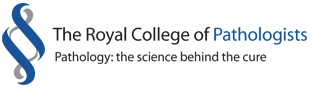 							   	Yes        No     Don’t know/not sure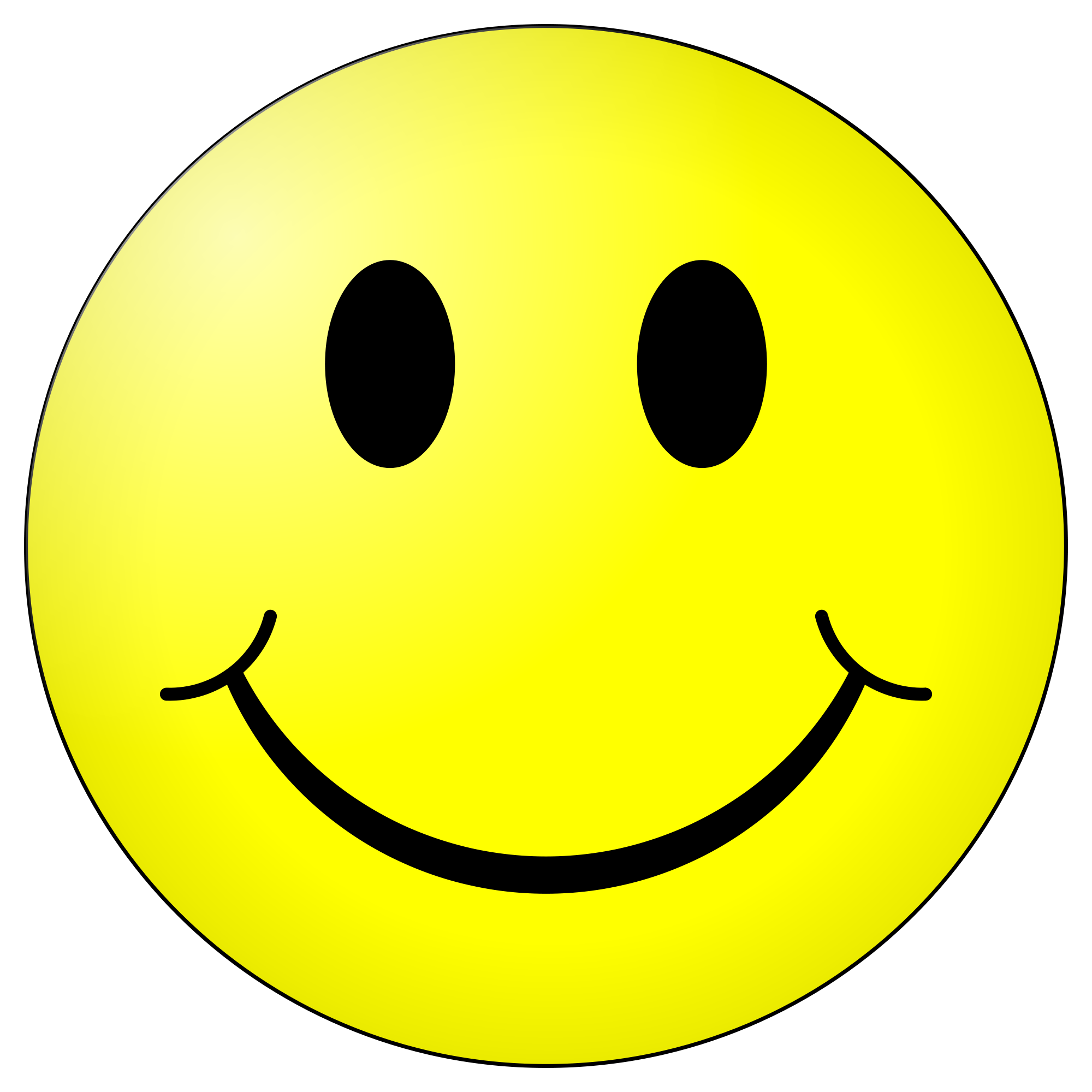 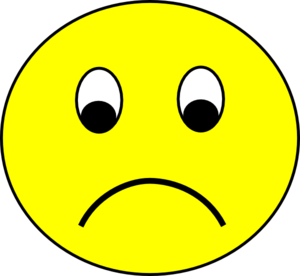 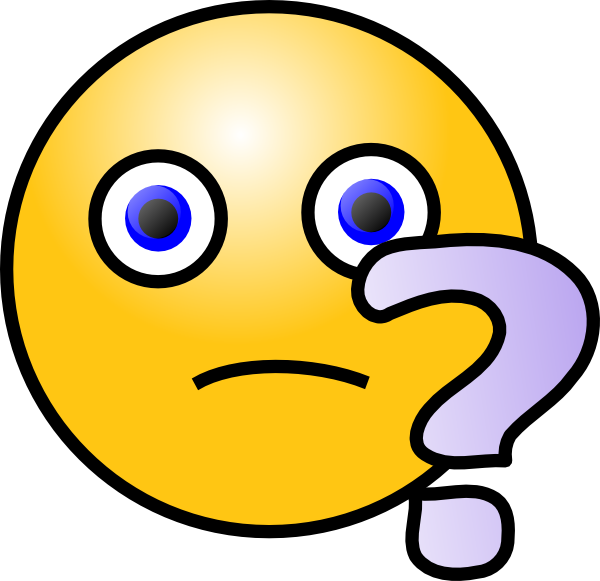 Did you enjoy today’s event?			Did you learn something new today?  What did you learn today?               More        Less         No                                                            Interested  Interested   ChangeHow do you feel about science after today?	What amazed you most at today’s event?